CONFLICT OF INTEREST CODEOF THE CITY OF ONTARIO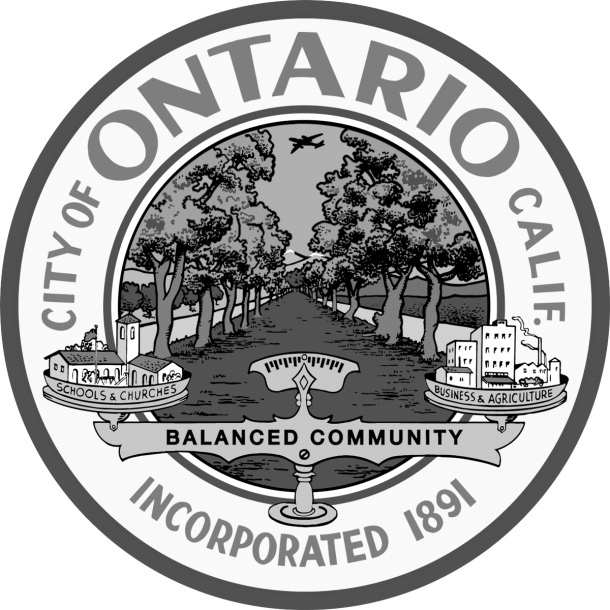 Appendix Amended September 18, 2018 – Resolution No. 2018-128       Appendix Amended October 4, 2016 – Resolution No. 2016-097 Appendix Amended October 21, 2014 – Resolution No. 2014-101Appendix Amended September 4, 2012 – Resolution No. 2012-071 Appendix Amended December 7, 2010 – Resolution No. 2010-098Appendix Amended November 18, 2008 – Resolution No. 2008-115Appendix Amended November 21, 2006 – Resolution No. 2006-113Appendix Amended January 18, 2005 – Resolution No. 2005-006Appendix Amended December 17, 2002 – Resolution No. 2002-124Appendix Amended February 19, 2002 – Resolution No. 2002-027Adopted July 20, 1999 – Resolution 99-102APPENDIXCONFLICT OF INTEREST CODEOF THECITY OF ONTARIOAmended September 18, 2018EXHIBIT  “A”	The Mayor, Members of the City Council and Planning Commission, the CityManager, the City Attorney, the City Treasurer,  and All  Other City Officials who manage public investments, as defined by 2 Cal. Code of Regs. § 18701(b), are NOT subject to the City's Code but are subject to the disclosure requirements of the Act (Government Code Section 87200 et sec.).  [Regs. §  18730(b)(3)]OFFICIALS WHO  MANAGE  PUBLIC  INVESTMENTSIt has been determined that the positions listed below are Other City Officialswho  manage  public  investments.  These positions are listed here for  informationpurposes only.Administrative Services /Finance DirectorInvestment OfficerFinancial Consultant Individuals holding one of the above - listed positions may contact the FPPC for assistance or written advice regarding their filingobligations if they believe that their position has been categorized incorrectly.  The FPPC makes the final determination whether aposition is covered by §87200.DESIGNATED  POSITIONSGOVERNED  BY THE CONFLICT OF INTEREST CODEDESIGNATED EMPLOYEES'			 	DISCLOSURE CATEGORIESTITLE OR FUNCTION						ASSIGNEDAccounting Manager							    	4Administrative Officer							    	6Administrative Specialist							 	6Assistant City Clerk/Records Management Director		   		6Assistant City Engineer							  	2, 3, 6, 7Assistant City Manager 								1, 2Assistant Civil Engineer							 	2, 3, 6, 7Assistant Community Development Director 					2,3,6,7Assistant Director of Facilities & Municipal Services 				2, 3, 6, 7Assistant Director of Housing & Neighborhood Preservation			2,3,6,7Assistant Engineer								 	2, 3, 6, 7Assistant Library Director 								2, 3, 6Assistant Parks and Maintenance Director					2,3,6,7Assistant Planner								  	2, 3, 6, 7Assistant Planning Director						    	2, 3, 6, 7Assistant Recreation/Community Services Director				2, 3, 6Associate Civil Engineer							 	2, 3, 6, 7Associate Engineer									2, 3, 6, 7Associate Landscape Planner							2, 3, 6, 7Associate Planner								 	2, 3, 6, 7Broadband Operations Director 							2,3,6,7Broadband Operations Manager							6,7Budget Manager									6,7Building Inspection Manager						  	2, 3, 6, 7Building Official								    	2, 3, 6, 7Building Plans Examiner								7Building Plans Specialist							  	7Business Operations Director							1, 2Chief Investment/Bond Officer							1,2City Attorney (not filing under Gov Code § 87200)		    		1, 2City Engineer									2, 3, 6, 7City Prosecutor			     						1, 2Combination Building Inspector					     		6, 7Community Improvement Director 						2,3,6,7Community Improvement Manager 						6,7Community Improvement Officer							6Community Life and Culture Officer						6Community Relations and Communication Manager				6,7Custodial Services Supervisor						 	6Database Administrator							  	6Departmental Administrator						    	1, 2Deputy City Manager								1,2Deputy Fire Chief								  	2, 6, 7Deputy Fire Marshal								2,6,7Deputy Police Chief									2, 6, 7Design and Construction Director 						2,3,6,7Development Manager							  	3, 6Economic Development Coordinator						2Economic Development Manager					   		1 ,2Economic Development Specialist					  	2Emergency Manager							    	5EMS Nurse Administrator								6, 7Engineering Assistant							   	6Engineering Assistant - GIS						   	6Environmental Programs Manager					  	5,7Environmental Water/Waste Engineer				    		2, 3, 5, 7Executive Director Community Life and Culture					1,2Executive Director Development 							1,2Executive Director Economic Development 					1,2Executive Director Housing & Neighborhood Preservation			1,2Executive Director Human Resources 						1,2Executive Director Information Technology					1,2Executive Director of Finance							1,2Executive Director Public Works							1,2Facilities Maintenance Supervisor					   		6Financial Analyst								   	5Fire Administrative Director 							2,3,6,7Fire Battalion Chief									6, 7Fire Chief									    	2, 6, 7 Fire Investigation Supervisor							6Fire Prevention Inspector								6, 7Fire Protection Analyst								2,3Fire Safety Specialist								6Fiscal Services Director							  	1, 2		    Fleet Services Manager								6Forensic Supervisor							     		6Government Affairs Director 							2,3,6,7Housing Director								   	2, 3, 6Housing Manager								  	6Information Technology Applications Manager			  		6Internal Auditor								     	1Landscape Planner									2, 3, 7Library Director								    	6Management Analyst							    	6Management Services Director							6Municipal Services Director						    	6Municipal Services Manager						  	6Museum Director								  	6Neighborhood Improvement Specialist				    		1, 2Parks and Maintenance Director 							2,3,6,7Parks and Maintenance Manager 						6,7Parks and Maintenance Supervisor					 	6Payroll Manager									6,7Plan Check Engineer							    	2, 7Planning Director								  	2, 3, 6, 7Police Administrative  Director							6Police Captain								     	6, 7Police Chief									  	6, 7Police Lieutenant								  	6, 7Principal Engineer								 	2, 3, 6, 7Principal IT Analyst									2,3Principal Planner								  	2, 3, 6, 7Project Coordinator									2, 3, 6Project Manager								   	2, 3, 6Public Facility Maintenance Manager				     		6Public Services Project Manager					    		6Public Works Inspector							  	6, 7Purchasing Assistant							    	6Purchasing Team Leader								6Recreation/Community Services Director					2,3,6,7Recreation/Community Services Manager					6,7Recreation /Community Services Supervisor			    		6Revenue Services Director						    		6Revenue Services Specialist						  	6Revenue Services Supervisor						 	6Risk/Safety Manager								6,7Senior Associate Civil Engineer					     		2, 3, 6, 7Senior Associate Engineer						    		2, 3, 6, 7Senior Combination Building Inspector				    		6, 7Senior Community Improvement Officer 						6Senior Deputy Fire Chief								2, 3, 7Senior Environmental Technician					    		6Senior Financial Analyst							 	5
Senior Fire Safety Specialist							6Senior Human Resources Analyst					   	6Senior Landscape Architect							6Senior Landscape Planner						    		6Senior Legislative Analyst								6Senior Management Analyst						   	6Senior Neighborhood Improvement Specialist			   		1, 2Senior Plan Check Engineer						   	2, 7Senior Planner								    	2, 3, 6, 7Senior Project Coordinator						    		2, 3, 6Senior Project Manager							 	2, 3, 6Senior Public Works Inspector							6, 7Senior Systems Analyst							 	6Senior Telecommunications Analyst						5Senior Recreation/Community Services Supervisor		   		6Sold Waste Supervisor								6Street Maintenance Supervisor							6Supervising Building Inspector							6,  7Supervising Public Works Inspector					 	6, 7Survey Party Chief								 	6, 7Sustainability Program Manager					     		6Telecommunications Manager							6Traffic/Transportation Manager							2, 3, 6, 7Utilities Administrative Services and Integrated Waste Director 		2,3,6,7Utilities General Manager								1, 2Utilities Operations Director							2,3,6,7Utilities Operations Manager							6,7Utilities Project Manager							 	2, 3, 6Utilities Supervisor								 	6Water Production Manager 							6, 7Water Quality Specialist							 	6, 7Water Resources Manager 							6, 7Water/Sewer Maintenance Manager				    		6, 7BOARDS, COMMISSIONS AND COMMITTEESLibrary Board of Trustees								2, 3, 6Museum Board Members								6Oversight Board to the Successor Agency					1, 2, 3, 6Recreation and Parks Commission Members			   		2, 3, 6CONSULTANTSConsultants shall be included in the list of Designated Employees and shall disclose pursuant to the broadest disclosure category in this Code subject to the following limitation:The City Manager may determine in writing that a particular consultant, although a "designated position," is hired to perform a range of duties that are limited in scope and thus is not required to fully comply with the disclosure requirements described in this Section.  Such written determination shall include a description of the consultant's duties and, based upon that description, a statement of the extent of disclosure requirements.  The City Manager's determination is a public record and shall be retained for public inspection in the same manner and location as this Conflict of Interest Code.EXHIBIT “B”DISCLOSURE  CATEGORIES	The  disclosure  categories  listed  below  identify  the  types  of  investments, business  entities,  sources of income,  or real  property,  which  the  Designated  Employee must disclose for each disclosure category to which he or she is assigned.     	Category 1:  	All  investments  and  business  positions  in,  and  sources  ofincome from, business entities that do business or own real property within jurisdiction of the City,  plan to do business or own real property within the jurisdiction of the City within 	the next year, or have done business or owned real  property within the jurisdiction of the City within the past two (2) years.	Category 2:    All interests in real property which is located in whole or in partwithin, or not more than two (2) miles outside, the jurisdiction of the City.     	Category 3:   All investments  and  business  positions  in,  and  sources  ofincome from, business entities that are engaged in land development, construction, or the acquisition or sale of real property within the jurisdiction of the City, plan to engage in such activities within the jurisdiction  of the City within the  next year,  or have engaged  in  such activities within the jurisdiction of the City within the past two (2) years.	Category 4:   All  investments  and  business  positions  in,  and  sources  of income  from,  business  entities  that  are  banking,  savings  and  loan,  or  other  financial institutions.	Category 5:  	All investments and  business  positions  in,  and  sources  ofincome  from,  business  entities  that  provide  services,  supplies,  materials,  machinery, vehicles or equipment of a type purchased or leased  by the City.	Category 6:  	All investments  and  business  positions  in,  and  sources  ofincome  from,  business  entities  that  provide  services,  supplies,  materials,  machinery, vehicles  or  equipment  of  a  type  purchased  or  leased  by  the  Designated  Employee's Department.	Category 7:   All investments  and  business  positions  in,  and  sources  ofincome from,  business entities subject to the regulatory,  permit,  or licensing authority of the Designated  Employee's  Department, will  be subject to such authority within the next  year, or have been subject to such authority within the past two (2) years.